ВЕСТНИК сельского поселения Печинено12+       № 9 (277)   28 мая 2020 годаОфициальное опубликование Администрация сельского поселения Печинено муниципального района Богатовский Самарской областиПОСТАНОВЛЕНИЕ от 15.05.2020 года        № 41Об утверждении Положения о проверке достоверности и полноты сведений о доходах, расходах, об имуществе и обязательствах имущественного характера, представляемых гражданами, претендующими на замещениедолжностей руководителей муниципальных учреждений сельского  поселения Печинено муниципального  района Богатовский Самарской области, и лицами, замещающими эти должностиВ соответствии с Федеральным законом от 25 декабря 2008 года № 273-Ф3«0 противодействии коррупции», Постановлением Правительства Российской Федерации от 13 марта 2013 г. № 207  «Об утверждении Правил  проверки достоверности и полноты сведений о доходах, об имуществе и обязательствах имущественного характера, представляемых гражданами, претендующими на замещение должностей руководителей федеральных государственных учреждений, и лицами, замещающими эти должности» Администрация сельского поселения Печинено муниципального района Богатовский Самарской области ПОСТАНОВЛЯЕТ:1. Утвердить Положение о проверке достоверности и полноты сведений о доходах, расходах, об имуществе и обязательствах имущественного характера, представляемых гражданами, претендующими на замещение должностей руководителей муниципальных учреждений сельского  поселения Печинено муниципального района Богатовский Самарской области, и лицами, замещающими эти должности в соответствии с приложением.2. Опубликовать настоящее постановление в газете «Вестник сельского поселения Печинено» и разместить в информационной сети Интернет.4. Контроль исполнения настоящего постановления оставляю за собой.5. Постановление вступает в силу со дня его опубликования.Глава сельского поселения Печинено муниципального района Богатовский  Самарской области                                                                        А.В. Трегубов                                                                                                    ПРИЛОЖЕНИЕк постановлению  администрации   сельского поселения Печинено муниципального района Богатовский Самарской области      от 15.05.2020 года  № 41Положение о проверке достоверности и полноты сведений о доходах, расходах, об имуществе и обязательствах имущественного характера, представляемых гражданами, претендующими на замещение должностей руководителей муниципальных учреждений сельского  поселения Печинено муниципального  района Богатовский Самарской области, и лицами, замещающими эти должности1. Настоящим  Положением устанавливается порядок осуществления проверки достоверности и полноты, представляемых гражданами, претендующими на замещение должностей руководителей муниципальных  учреждений сельского  поселения Печинено  муниципального  района Богатовский Самарской области, и лицами, замещающими эти должности, сведений о своих доходах, расходах, об имуществе и обязательствах имущественного характера, а также о доходах, об имуществе и обязательствах имущественного характера своих супруга (супруги) и несовершеннолетних детей (далее - проверка).2. Проверка осуществляется по решению главы сельского  поселения Печинено муниципального  района Богатовский Самарской области.3. Проверку осуществляет должностное лицо Администрации сельского поселения Печинено  по распоряжению  главы сельского  поселения (далее по тексту – уполномоченное лицо).4. Основанием для осуществления проверки является информация, представленная в письменном виде в установленном порядке:а) правоохранительными органами, иными государственными органами, органами местного самоуправления и их должностными лицами;б) администрацией  сельского  поселения Печинено; в) средствами массовой информации.5. Информация анонимного характера не может служить основанием для проверки.6. Проверка осуществляется в срок, не превышающий 60 дней со дня принятия решения о ее проведении. Срок проверки может быть продлен до 90 дней главой сельского поселения  Печинено или лицом, которому такие полномочия предоставлены.7. При осуществлении проверки уполномоченное лицо вправе:а) проводить беседу с гражданином, претендующим на замещение должности руководителя муниципального учреждения, а также с лицом, замещающим должность руководителя муниципального учреждения;б) изучать представленные гражданином, претендующим на замещение должности руководителя муниципального учреждения, а также лицом, замещающим должность руководителя муниципального учреждения, сведения о доходах, расходах, об имуществе и обязательствах имущественного характера и дополнительные материалы;в) получать от гражданина, претендующего на замещение должности руководителя муниципального учреждения, а также от лица, замещающего должность руководителя муниципального учреждения, пояснения по представленным им сведениям о доходах, расходах, об имуществе и обязательствах имущественного характера и материалам.8. Уполномоченное лицо обеспечивает:а) уведомление в письменной форме лица, замещающего должность руководителя муниципального учреждения, о начале в отношении его проверки - в течение 2 рабочих дней со дня принятия решения о начале проверки;б) информирование лица, замещающего должность руководителя муниципального учреждения, в случае его обращения о том, какие представляемые им сведения, указанные в пункте 1 настоящего Положения, подлежат проверке, - в течение 7 рабочих дней со дня обращения, а при наличии уважительной причины - в срок, согласованный с указанным лицом.9. По окончании проверки уполномоченное лицо  обязано ознакомить лицо, замещающее должность руководителя муниципального учреждения, с результатами проверки.10. Лицо, замещающее должность руководителя муниципального учреждения, вправе:а) давать пояснения в письменной форме в ходе проверки, а также по результатам проверки;б) представлять дополнительные материалы и давать по ним пояснения в письменной форме.11. По результатам проверки глава сельского  поселения Печинено принимает одно из следующих решений:а) назначить гражданина, претендующего на замещение должности руководителя муниципального учреждения, на должность руководителя муниципального  учреждения;б) отказать гражданину, претендующему на замещение должности руководителя муниципального учреждения, в назначении на должность руководителя  муниципального учреждения;в) применить к лицу, замещающему должность руководителя муниципального  учреждения, меры дисциплинарной ответственности.12. При установлении в ходе проверки обстоятельств, свидетельствующих о наличии признаков преступления или административного правонарушения, материалы об этом представляются в соответствующие государственные органы.13. Материалы проверки  хранятся  в администрации сельского  поселения Печинено  в течение  трех лет со дня ее окончания, после чего передаются в архив.Администрация сельского поселения Печинено муниципального района БогатовскийСамарской области ПОСТАНОВЛЕНИЕ от 15.05.2020 года        № 42Об утверждении  Положения о порядке проведения антикоррупционного мониторинга на территории   сельского поселения Печинено муниципального района Богатовский  Самарской области     	В соответствии со статьей 11 Закона Самарской области от 10.03.2009 года № 23-ГД "О противодействии коррупции в Самарской области", в целях организации мониторинга результатов разработки и применения мер по противодействию коррупции, постановлением Правительства Самарской области от 21.03.2017 года № 172 «Об утверждении Методических рекомендаций по проведению антикоррупционного мониторинга на территории Самарской области»,  Администрация сельского поселения Печинено муниципального района Богатовский  Самарской области, ПОСТАНОВЛЯЕТ:1. Утвердить Положение о порядке проведения антикоррупционного мониторинга на территории  сельского поселения Печинено муниципального района Богатовский  Самарской области (Приложение 1).2. Опубликовать  настоящее Постановление в газете  «Вестник сельского поселения Печинено» и  разместить  настоящее постановление в информационной сети Интернет.3. Настоящее постановление вступает в силу со дня его официального опубликования. 4. Контроль за исполнением постановления оставляю за собой. Глава сельского поселения Печинено муниципального района Богатовский Самарской области							А.В. ТрегубовПриложение 1 УТВЕРЖДЕНО 
Постановлением  Администрации сельского поселения Печинено муниципального района Богатовский Самарской области  №  42 от 15.05.2020 годаПОЛОЖЕНИЕ  о порядке проведения антикоррупционного мониторинга на территории сельского поселения Печинено муниципального района Богатовский Самарской области 1. Общие положения1.1. Настоящее  положение разработано  в соответствии со статьей 11 Закона Самарской области от 10 марта 2009 года № 23-ГД «О противодействии коррупции в Самарской области», постановлением Правительства Самарской области от 21 марта 2017 года № 172 «Об утверждении Методических рекомендаций по проведению антикоррупционного мониторинга на территории Самарской области», Уставом сельского поселения Печинено и  определяет процедуру проведения антикоррупционного мониторинга на территории сельского поселения Печинено  муниципального района Богатовский Самарской области (далее – муниципальное образование), определяя систему организации деятельности по информационно-аналитическому обеспечению противодействия коррупции и оценки эффективности антикоррупционных мероприятий, осуществляемых на территории сельского поселения Печинено.1.2. Правовую основу проведения антикоррупционного мониторинга в муниципальном образовании составляют:- Конституция Российской Федерации;- Федеральный закон от 25 декабря 2008 года  № 273-ФЗ                           «О противодействии коррупции»;- Закон Самарской области от 10 марта 2009 года  № 23-ГД                      «О противодействии коррупции в Самарской области»;- постановление Правительства Самарской области от 21 марта 2017 года № 172 «Об утверждении Методических рекомендаций по проведению антикоррупционного мониторинга на территории Самарской области»;- иные федеральные законы, указы Президента Российской Федерации, нормативные правовые акты Правительства Российской Федерации, нормативные правовые акты Самарской области, а также муниципальные правовые акты и настоящий Порядок.1.3. Антикоррупционный мониторинг проводится Рабочей группой  (далее – Комиссия), состав которой утверждается Постановлением Администрации сельского поселения Печинено  муниципального района Богатовский  Самарской области.1.4. Антикоррупционный мониторинг проводится по мере необходимости, но не реже одного раза в год.2. Цели антикоррупционного мониторинга2.1. Целями антикоррупционного мониторинга являются:1) своевременное приведение правовых актов органа местного самоуправления в соответствие с законодательством Российской Федерации;2) обеспечение разработки и реализации программ (планов) противодействия коррупции путем учета коррупционных правонарушений и коррупциогенных факторов, проведения опросов и иных мероприятий с целью получения информации о проявлениях коррупции;3) обеспечение оценки эффективности мер, реализуемых посредством программ (планов) противодействия коррупции;4) оценка уровня восприятия населением реализуемых на территории поселения мер антикоррупционной направленности.3. Задачи антикоррупционного мониторинга3.1. Задачами антикоррупционного мониторинга являются:1) определение сфер деятельности в муниципальном образовании с высокими коррупционными рисками;2) выявление причин и условий, способствующих коррупционным проявлениям в муниципальном образовании;3) оценка влияния реализации антикоррупционных мер на коррупционную обстановку в муниципальном образовании;4) выявление ключевых направлений деятельности органа местного самоуправления муниципального образования по противодействию коррупции, предупреждению возможностей возникновения коррупциогенных факторов и формированию антикоррупционного общественного мнения;5) прогнозирование возможного развития коррупционной обстановки в зависимости от тенденций социально-экономической и общественно-политической ситуации в муниципальном образовании;6) информирование органа местного самоуправления и населения муниципального образования о реальном состоянии дел, связанных с деятельностью по противодействию коррупции в муниципальном образовании.4. Основные этапы антикоррупционного мониторинга4.1. Основными этапами антикоррупционного мониторинга являются:1) создание актом органа местного самоуправления муниципального образования Комиссии и принятие актов в соответствии с Положением о порядке проведения антикоррупционного мониторинга; 2) подготовка Комиссией плана проведения антикоррупционного мониторинга;3) разработка форм опросных листов социологического исследования для:- граждан;- предпринимателей;- муниципальных служащих;4) разработка и методика учета и проведения результатов социологического исследования;5)  проведение анализа данных официальной статистики отдела Министерства внутренних дел России по муниципальному образованию (далее -  О МВД России по муниципальному образованию) о преступлениях коррупционного характера;6) проведение мониторинга средств массовой информации муниципального образования по публикациям антикоррупционной тематики;7) проведение анализа данных органа местного самоуправления о результатах проведения антикоррупционной экспертизы нормативных правовых актов органа местного самоуправления и их проектов;8) проведение анализа данных органа местного самоуправления о результатах проверок соблюдения муниципальными служащими запретов и ограничений, связанных с муниципальной службой, исполнения ими обязанностей;9) проведение анализа реализации антикоррупционных программ (планов) по противодействию коррупции;10) оценка результатов социологического исследования и аналитических материалов, подготовленных в ходе проведения антикоррупционного мониторинга;11) оценка эффективности реализации антикоррупционных мер;12) подготовка сводного отчета о результатах проведения антикоррупционного мониторинга;13) выработка на основе результатов антикоррупционного мониторинга предложений по повышению эффективности деятельности органа местного самоуправления в сфере противодействия коррупции;14) размещение результатов антикоррупционного мониторинга   в информационно-телекомуникационной сети Интернет и (или) в средствах массовой информации муниципального образования.5. Формы и методы проведения антикоррупционного мониторинга5.1. Антикоррупционный мониторинг проводится в форме социологического опроса (анкетирования) населения, муниципальных служащих, мониторинга средств массовой информации, анализа статистических сведений Отдела  МВД по муниципальному образованию, а также анализа данных, содержащих сведения, характеризующие состояние антикоррупционной деятельности органа местного самоуправления.5.2. При проведении антикоррупционного мониторинга используются:- методы социологических исследований;- системный метод;- синтетический и аналитический методы.6. Основные источники информации, используемыепри проведении антикоррупционного мониторинга6.1.Основные источники информации, используемые при проведении антикоррупционного мониторинга:1) данные официальной статистики Отдела  МВД России по муниципальному образованию об объеме и структуре преступности коррупционного характера в деятельности органа местного самоуправления и создаваемых ими муниципальных предприятий и учреждений;2) информационно-аналитические материалы правоохранительных органов, характеризующие состояние и результаты противодействия коррупции в органе местного самоуправления и создаваемых им муниципальных предприятиях и учреждениях;3) материалы социологических опросов населения по вопросам взаимоотношений граждан с органами, осуществляющими регистрационные, разрешительные и контрольно-надзорные функции, выявления наиболее коррупционных сфер деятельности и оценки эффективности реализуемых антикоррупционных мер;4) материалы социологических опросов представителей малого и среднего бизнеса по вопросам их взаимоотношений с контролирующими, надзорными органами местного самоуправления;5) результаты мониторинга средств массовой информации по публикациям антикоррупционной тематики;6) материалы независимых опросов общественного мнения, опубликованные в средствах массовой информации;7) информация о результатах проведения антикоррупционной экспертизы нормативных правовых актов органа местного самоуправления и их проектов;8) информация органа местного самоуправления о результатах проверок соблюдения муниципальными служащими запретов и ограничений, связанных с муниципальной службой, исполнения ими обязанностей;9) информация органа местного самоуправления о мерах, принимаемых по предотвращению и урегулированию конфликта интересов на муниципальной службе;10) материалы работы в части приема сообщений граждан о коррупционных правонарушениях;11) материалы обобщения положительного опыта работы по антикоррупционному поведению предпринимателей.7. Результаты работ по антикоррупционному мониторингу7.1. По итогам проведения антикоррупционного мониторинга готовится сводный отчет, который размещается на официальном сайте муниципального образования в информационно-телекоммуникационной сети Интернет и (или) в средствах массовой информации муниципального образования.АДМИНИСТРАЦИЯ СЕЛЬСКОГО ПОСЕЛЕНИЯ ПЕЧИНЕНО МУНИЦИПАЛЬНОГО РАЙОНА БОГАТОВСКИЙ САМАРСКОЙ ОБЛАСТИ ПОСТАНОВЛЕНИЕ от 25.05.2020 года № 43Об утверждении схемы водоснабжения и водоотведения натерритории сельского поселения Печинено муниципального района Богатовский Самарской области  В  соответствии с письмом Министерства строительства и жилищно-коммунального хозяйства Самарской области  № 15/62 от 10.01.2020, на основании Федерального закона от 07.12.2011 №  416-ФЗ «О водоснабжении и водоотведении», постановлений Правительства Российской Федерации от 22.02.2012 № 154 «О требованиях к схемам теплоснабжения, порядку их разработки и утверждения» и от 05.09.2013 № 782 «О схемах водоснабжения и водоотведения», в целях синхронизации документов территориального планирования и градостроительного зонирования схем тепло- и водоснабжения, водоотведения сельского поселения, Администрация сельского поселения Печинено муниципального района Богатовский Самарской  области ПОСТАНОВЛЯЕТ:Утвердить схему водоснабжения и водоотведения на территории сельского поселения Печинено муниципального района Богатовский Самарской области в новой редакции.Считать утратившим силу Постановление сельского поселения Печинено муниципального района Богатовский Самарской  области «Об утверждении схемы водоснабжения и водоотведения на территории сельского поселения Печинено муниципального района Богатовский Самарской  области» от 20.12.2016 года  № 69.Опубликовать настоящее Постановление в газете «Вестник сельского поселения Печинено» и разместить в информационной сети Интернет.Настоящее постановление вступает в силу со дня его подписания. Глава сельского поселения Печинено муниципального района Богатовский Самарской области                    А.В. ТрегубовПриложение № 1 к постановлению Администрации сельского поселения Печинено муниципального района Богатовский Самарской областиот 25.05. 2020 года  № 43Схема водоснабжения и водоотведениясельского поселения Печинено муниципального района  Богатовский  Самарской  области на период до 2025 года Пояснительная записка1. Общие положенияСхема водоснабжения и водоотведения поселения — документ, содержащий материалы по обоснованию эффективного и безопасного функционирования систем водоснабжения и водоотведения, их развития с учетом правового регулирования в области энергосбережения и повышения энергетической эффективности, санитарной и экологической безопасности. Основанием для разработки схемы водоснабжения и водоотведения сельского поселения  Печинено муниципального района  Богатовский Самарской области являются:  Федеральный закон от 07.12.2011 года №416-ФЗ «О водоснабжении и водоотведении», от 22.02.2012 № 154 «О требованиях к схемам теплоснабжения, порядку их разработки и утверждения» и от 05.09.2013 № 782 «О схемах водоснабжения и водоотведения», Генеральный план поселения.              Схема водоснабжения и водоотведения  разрабатывается в соответствии с документами  территориального планирования.              Схема водоснабжения и водоотведения разработана на срок 10 лет.             2. Основные цели и задачи схемы водоснабжения и водоотведения:​ определение долгосрочной перспективы развития системы водоснабжения и водоотведения, обеспечения надежного водоснабжения и водоотведения наиболее экономичным способом при минимальном воздействии на окружающую среду, а также экономического стимулирования развития систем водоснабжения и водоотведения и внедрения энергосберегающих технологий;​ определение возможности подключения к сетям водоснабжения и водоотведения объекта капитального строительства и организации, обязанной при наличии технической возможности произвести такое подключение;​ повышение надежности работы систем водоснабжения и водоотведения в соответствии
с нормативными требованиями;​ минимизация затрат на водоснабжение и водоотведение в расчете на каждого потребителя в долгосрочной перспективе;​ обеспечение жителей сельского поселения Печинено  при необходимости в подключении к сетям водоснабжения и водоотведения и обеспечения жителей поселения водой хозяйственно-питьевого назначения;​  строительство новых объектов производственного и другого назначения, используемых в сфере водоснабжения и водоотведения сельского поселения Печинено;3. Пояснительная записка схемы водоснабжения и водоотведения3.1. Сельское  поселение Печинено  расположено  в западной  части муниципального района Богатовский Самарской  области.Общая площадь земель сельского поселения  Печинено составляет 16599  га. Существующая численность населения сельского поселения  Печинено по состоянию на 01.01.2020 г. составляет 1774 человека. В состав территории сельского поселения  Печинено входят двенадцать населенных пунктов: село Печинено, село Тростянка, село Федоровка, поселок Центральный, поселок Никольский, поселок Петровский, поселок Елшанский, поселок Восточный, поселок Западный, поселок Ключ Мира, поселок Горский, поселок Духовой. Административным центром является село Печинено.Территория сельского поселения граничит:​ на севере с сельским поселением Арзамасцевка ​ на западе с муниципальным районом Кинельский (сельское поселение Георгиевка, Малая Малышевка); ​ на юге с сельским поселением Максимовка; ​ на востоке с сельским поселением Богатое.3.2. КлиматКлимат умеренно континентальный, характеризуется относительно теплым летом и продолжительной, с частыми оттепелями зимой.Средняя температура самого теплого месяца июля +21.1 °С, а самого холодного – января- - 13°С.Устойчивый снежный покров устанавливается в в третьей декаде ноября и держится до последней декады  марта, в среднем 136 дней. Высота снежного покрова наибольшая за зиму – средняя 28 см., максимальная 50 см. Сельское поселение Печинено  располагается в устойчиво сухой зоне. Общее количество выпадаемых атмосферных осадков в среднем составляет 400 мм в год, в том числе в вегетационный период 255 мм. Частая повторяемость антициклонов и вторжение сухих воздушных масс из пустынь являются причиной засух.Заболоченность, затопляемость и другие отрицательные физико-геологические явления отсутствуют.3.3. Существующее функциональное использование территории населенных пунктов сельского поселения Печинено.В состав земель населенных пунктов сельского поселения  Печинено входят земельные участки, отнесенные к следующим территориальным зонам: земли жилой зоны; земли общественно- деловой зоны;земли производственных м коммунально-складских зон ; земли транспортной и инженерной инфраструктур ;земли садоводства и дачного хозяйства;земли сельскохозяйственного использования ;земли зон специального назначения;земли общего пользования;земли, занятые лесами и кустарником, лесополосы;земли водного фонда;земли санитарно-защитного озеленения;прочие землиТаблица № 1Современная структура земель сельского поселения на 01.01. 2020 г.3.4. Жилой фонд. Весь жилищный фонд сельского поселения  Печинено представлен малоэтажной застройкой и составляет 100 % от общей площади жилищного фонда поселенияДанные о существующем жилом фонде в населенных пунктах сельского поселения  Печинено приведены в Таблице 2.Таблица 2.3.5. Общественно-деловая зонаЗемельные участки в составе общественно-деловых зон предназначены для застройки административными зданиями, объектами образовательного, культурно-бытового, социального назначения и иными предназначенными для общественного использования объектами.Общественный центр сельского поселения Печинено - село  Печинено.3.6.Данные организаций, расположенных в черте населенных пунктов поселения, по состоянию на 01.01.2020 г.СвязьОтделение почтовой связи  с. Печинено ул. Юбилейная, д. 2,
Отделение почтовой связи  с. Тростянка, ул. Молодежная, д. 28,Отделение почтовой связи пос.  Центральный, ул. Центральная, д. 33.
Торговля:Магазины:
Богатовское Районное Потребительское общество магазин № 25  с. Печинено, ул. Зеленая, д. 10Богатовское Районное Потребительское общество магазин №29 с. Тростянка, ул. Комарова, д. 30Индивидуальный предприниматель   Черкасов Дмитрий Иванович  магазин «Светлана»  с. Печинено, ул. Зеленая, д. 17 А;Индивидуальный предприниматель  Кузнецов Владимир Александрович магазин «Виктория» п. Центральный, ул. Центральная, д. 29Б;Индивидуальный предприниматель Кантемиров Владимир Алексеевич  магазин п. Центральный. ул. Центральная. д.29.Индивидуальный предприниматель Бербец Татьяна Александровна, магазин «Березка», с. Печинено, ул. Зеленая, д. 10 А;Индивидуальный предприниматель Бербец Татьяна Александровна, магазин «Татьяна», с. Тростянка, ул. Чиркова, д. 97 А.Учреждения образования: ГБОУ Печиненская  средняя общеобазовательная школа «Образовательный центр» с. Печинено, ул. Зеленая, д. 4 Детский сад «Березка», с. Печинено, ул. Зеленая. д.24,Детский сад «Колосок», пос. Центральный, ул.Центральная. д.26,ГБОУ Тростянская основная общеобразовательная школа с. Тростянка, ул. Молодежная, д. 41,Детский сад «Петушок», с. Тростянка, ул. Чиркова,30. Учреждения здравоохранения:Офис врача общей практики с. Печинено, ул. Зеленая, д.18А;Фельдшерско-акушерский пункт с. Тростянка, ул. Молодежная, д. 28;Фельдшерско-акушерский пункт п. Центральный, ул. Центральная, ул. Молодежная, д. 1;Учреждения культуры:Клуб с. Печинено, ул. Зеленая, д. 25;Сельский дом культуры с. Тростянка, ул. Чиркова, д. 97;Социо-культуный центр п. Центральный, ул. Центральная, д. 26; Сельскохозяйстенное производствоКрестьянское фермерское хозяйство Офина Сергея Михайловича;Крестьянское фермерское хозяйство Бербеца Михаила Васильевича;Крестьянское фермерское хозяйство Верина Василия Петровича. Особо охраняемая территория:К югу от сел Федоровка и Печинено  на площади 686 га выделена особо охраняемая территория – водный памятник природы регионального значения «Федоровские старицы» 3.7. Комплекс инженерного обеспечения сельского поселения Печинено включает в себя:  1. Водоснабжение;2. Водоотведение;3. Теплоснабжение и горячее водоснабжение;3. Газоснабжение;4. электроснабжение.3.8. Общая характеристика водоснабжения и водоотведения.3.9. ВодоснабжениеВ настоящее время источником водоснабжения потребителей сельского поселения Печинено  являются артезианские скважины,  колодцы, родники  и естественные водоемы.  Источником водоснабжения потребителей в селе Печинено  являются 4 артезианские  скважины, оборудованные насосами ЭЦВ-6. Все скважины включены в общую схему водоснабжения  посредством кольцевания сетями водопровода. В схему также включена водонапорная башня. Протяженность сети составляет 7,6 км.Село Федоровка обеспечено централизованным водоснабжением из одной артезианской скважины, оборудованной насосом ЭЦВ-6. Общая протяженность водопроводных сетей  4,5 км.Водоснабжение п. Центральный осуществляется из 5 артезианских скважин, оборудованных насосами ЭЦВ-16. Система водоснабжения включает в себя две водонапорные башни, закольцованные уличные сети общей протяженностью 6 км.С. Тростянка обеспечивается централизованным водоснабжением из 2-х артезианских скважин. В схему водоснабжения включены водонапорная башня и уличные сети. Сети тупиковые. Протяженность уличной сети 4 км.Населенные пункты п. Никольский, п. Петровский, п. Восточный, п. Западный, п. Горский, п. Ключ Мира, п. Духовой, п. Елшанский, централизованного водоснабжения не имеют. Снабжение водой осуществляется из колодцев, родников и индивидуальных скважин.  Расходы по водоснабжению существующей застройки приведены в таблице 3 Нормы водопотребления приняты в соответствии с СНиП 2.04.01-85* и СНиП 2.04.02-84*:Водопотребление сельского поселения Печинено. Таблица № 3.Таблица 3/1 Баланс водопотребленияМО сельское поселение Печинено муниципального района Богатовский Самарской областиЗапасы подземных артезианских вод в настоящее время обеспечивают потребность в хозяйственно-питьевом и противопожарном водоснабжении  сельского поселения.Таблица 3/2Сведения о фактическом и ожидаемом  водопотреблении МО сельское поселение  Печинено Таблица 3/3Анализ водопотребления в МО сельское поселение Печинено на расчетный период  3.10. Водоотведение.В настоящее время в населенных пунктах сельского поселения Печинено  сети канализации отсутствуют, за исключением централизованной канализации в п. Центральный по ул. Победы и ул. Молодежной,  со сбросом в общую емкость  объемом 75 куб м.. Дома оборудованы надворными уборными и выгребными ямами. Расходы по водоотведению от существующей застройки приведены в таблице № 4Водоотведение сельского поселения ПечиненоТаблица №4.4. Зоны санитарной охраны источников водоснабженияЗоны санитарной охраны должны предусматриваться на всех источниках водоснабжения и водопроводах хозяйственно-питьевого назначения в целях обеспечения их санитарно-эпидемиологической надежности.В целях предохранения источников водоснабжения от возможного загрязнения в соответствии с требованиями СанПиН 2.1.4.1110-02 «Зоны санитарной охраны источников водоснабжения и водопроводов питьевого назначения» предусматривается организация вокруг артезианских скважин зоны санитарной охраны из трех поясов.Первый пояс зоны санитарной охраны (зона строго режима) включает площадку вокруг скважины радиусом 50м, ограждаемую забором высотой 1,2м. Территория должна быть спланирована и озеленена.На территории первого пояса запрещается:​ проживание людей​ содержание и выпас скота и птиц​ строительство зданий и сооружений, не имеющих прямого отношения к водопроводуДля лиц, работающих на территории первого пояса, устанавливается обязательная иммунизация по группе водных инфекций, обязательный периодический медицинский осмотр и проверка на бациллоопасность.Территория площадки очищается от мусора и нечистот и обеззараживается хлорной известью.На территории зоны второго пояса радиусом 150 м предусматриваются следующие санитарно-технические мероприятия: ​ всякое строительство (промышленное и жилищное) подлежит размещать по согласованию с органами  Роспотребнадзора.​ при застройке зоны второго пояса следует содержать в чистоте и опрятности все улицы и дворы, не допускать их антисанитарного состояния На территории второго пояса зоны санитарной охраны запрещается: ​ загрязнение территории нечистотами, мусором, навозом, промышленными отходами ​ размещение складов горюче-смазочных материалов, ядохимикатов и минеральных удобрений, шламохранилищ и других объектов, которые могут вызвать химическое загрязнение источников водоснабжения ​ размещение кладбищ, скотомогильников, полей фильтрации, земледельческих полей орошения, навозохранилищ, силосных траншей, животноводческих и птицеводческих предприятий, которые могут вызвать микробное загрязнение источников водоснабжения​  применение удобрений и ядохимикатов На территории третьего пояса зоны подземного источника необходимо предусматривать следующие санитарно-технические мероприятия: ​ осуществлять регулирование отведения территорий для населённых пунктов, лечебно-профилактических и оздоровительных учреждений, промышленных и сельскохозяйственных объектов, а также возможных изменений технологии промышленных предприятий, связанных с повышением степени опасности загрязнения источников водоснабжения сточными водами. ​ размещение складов горюче-смазочных материалов, ядохимикатов и минеральных удобрений, шламохранилищ и других объектов, которые могут вызвать химическое загрязнение источников водоснабжения​ выявление. тампонаж или восстановление всех старых, бездействующих, дефектных или неправильно эксплуатируемых скважин и шахтных колодцев, создающих опасность загрязнения используемого водоносного горизонта​ регулирование бурения новых скважин​ запрещение закачки отработанных вод в подземные пласты, подземного складирования твёрдых отходов и разработки недр земли, а также ликвидацию поглощающих скважин и шахтных колодцев, которые могут загрязнять водоносные пласты.5.Проектные предложения.Все населенные пункты сельского поселения Печинено, как имеющие источники централизованного водоснабжения, так и не имеющие таковых, согласно проекту генерального плана должны быть обеспечены централизованным водоснабжением в полном объеме и соответствующего качества.Для решения этой задачи необходимо:в населенных пунктах, не имеющих централизованного водоисточника, провести гидрологические изыскания запасов воды, определить площади водозаборов;построить сооружения водозаборов с установлением зон санитарной  охраны;для близко расположенных друг от друга населенных пунктов – единый водозабор;В схему водоснабжения кроме скважин включить запасные и регулирующие емкости, кольцевые сети  с расстановкой на них пожарных гидрантов;В существующих системах водоснабжения произвести замену изношенного оборудования и трубопроводов.Каждый потребитель должен быть оборудован прибором учета расхода воды.Существующие родники после их соответствующего обустройства могут быть использованы в качестве источника централизованного водоснабжения.Ввиду отсутствия централизованной канализационной системы (частично исключая пос. Центральный) и канализационных очистных сооружений, вся индивидуальная жилая застройка канализируется в индивидуальные водонепроницаемые выгребы с последующим вывозом автотранспортом в места, отведенные санитарным надзором. 6. Экологические аспекты мероприятий по строительству, реконструкции и модернизации объектов централизованных систем водоснабжения Технологический процесс забора воды из скважин и транспортирования её в водопроводную сеть не сопровождается вредными выбросами.Проектируемая водопроводная сеть не окажет вредного воздействия на окружающую среду, объект является экологически чистым сооружением.При эксплуатации водопроводной сети вода на хозяйственно-бытовые и производственные нужды не используется, производственные стоки не образуются. Эксплуатация водопроводной сети, а также ее строительство, не предусматривают каких-либо сбросов вредных веществ в водоемы и на рельеф.Пересекаемые реки и иные водные объекты в зоне строительства отсутствуют. При испытании водопроводной сети на герметичность используется сетевая вода. Слив воды из трубопроводов после испытания и промывки производится на рельеф местности. Негативного воздействия сетевая вода на состояние почвы не окажет.При производстве строительных работ вода для целей производства не требуется. Для хозяйственно-бытовых нужд используется вода питьевого качества. При соблюдении требований, изложенных в рабочей документации, негативное воздействие на состояние поверхностных и подземных вод будет наблюдаться только в период строительства, носить временный характер и не окажет существенного влияния на состояние окружающей среды.Водоподготовка в проектируемых водопроводных сетях не предусмотрена.7. Целевые показатели развития централизованных систем водоснабженияПоказатели качества питьевой водыКачество воды, подаваемой на хозяйственно-питьевые нужды, должно соответствовать требованиям ГОСТ 2874-82. Для обеспечения качества питьевой воды в муниципальном образовании необходим контроль качества питьевых вод и проведение мероприятий по доведению показателей качества воды до нормативных. Контроль качества питьевых вод осуществляется 1 раз в год по 32 показателям и по 11 показателям – ежеквартально, согласно требованиям СанПиН 2.1.4.1074-01, рабочей программы и графика, утвержденного ТУ ФГУ «Роспотребнадзора» в утвержденных контрольных точках в распределительной сети. Таблица №5                                                                                       ПЛАНмероприятий по приведению качества питьевой воды системы водоснабжения ООО «Богатовское коммунальное хозяйство» в соответствии с установленными требованиями действующего законодательстваПоказатели надежности и бесперебойности водоснабженияОбъединенные хозяйственно-питьевые и производственные, а также противопожарные водопроводы населенных пунктов при числе жителей в них от 5до 50 тыс. человек должны относиться ко II категории.Показатели качества обслуживания абонентовПрофилактические работы и устранение аварий на сетях и сооружениях системы водоснабжения осуществляется персоналом гарантирующих организаций  (ООО «Богатовское коммунальное хозяйство»). Показатели эффективности использования ресурсов, в том числе сокращения потерь воды при транспортировкеПоказателем эффективности использования водных ресурсов является снижение уровня потерь воды при транспортировке до потребителя  до 6%,  проведение мероприятий по своевременному устранению утечек воды и реконструкции водопроводных сетей.Соотношение цены реализации мероприятий инвестиционной программы и их эффективности – улучшение качества водыРеализация мероприятий по совершенствованию системы водоснабжения предполагает:- замену глубинных насосов на артскважинах;- установку частотных преобразователей на артскважинах;- установку автоматики на артскважинах;- установку приборов учета воды на артскважинах;- строительство водопроводных сетей, замена аварийных участков существующих сетей.Реализация мероприятий позволит улучшить качество подаваемой воды и снизить энергозатраты и затраты на обслуживание. 8. Перечень выявленных бесхозяйных объектов централизованных систем водоснабжения (в случае их выявления) и перечень организаций, уполномоченных на их эксплуатациюБесхозяйные объекты централизованных систем водоснабжения на территории муниципального образования сельское поселение  Печинено отсутствуют. Прокуратура Богатовского района разъясняет: «Какой действует порядок организации детских оздоровительных лагерей?»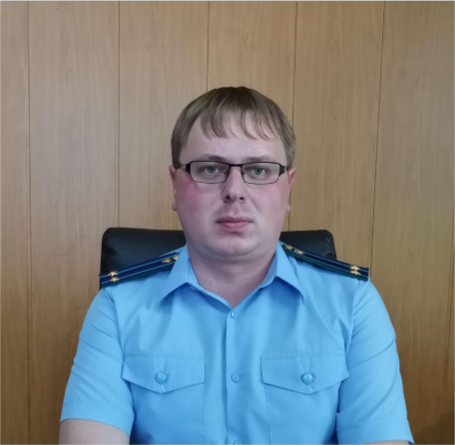 На ваши вопросы отвечает прокурор Богатовского района Самарской области Андрей Юрьевич Чудайкин. Согласно ст. 28 Федерального закона от 30.03.1999 № 52-ФЗ «О санитарно-эпидемиологическом благополучии населения», организация отдыха и оздоровления ребенка, дошкольных и иных образовательных учреждений, независимо от организационно-правовых форм, должна принимать меры по профилактике заболеваний, охране и укреплению здоровья учащихся и педагогов, в том числе желающих организовать собственное питание.	Всем юридическим лицам и индивидуальным предпринимателям, деятельность которых связана с проектированием, строительством, реконструкцией, эксплуатацией детских оздоровительных лагерей, необходимо учитывать санитарные нормы, которые распространяются на все виды организаций, деятельность которых связана с организацией детского отдыха и оздоровлением детей, на базе оздоровительных центров, лечебно-профилактических учреждений, домов престарелых и др.	Встречи с посетителями, в том числе и родителями, проходят в соответствии с распорядком оздоровительного лагеря. Посетители не могут находиться на территории детского оздоровительного лагеря вне специально отведенных для этого мест. Стоит отметить, что примерный набор продуктов, который дети могут взять с собой регулируется руководителем детского оздоровительного лагеря. Набор образцов продукции не должен содержать продуктов питания, не подлежащих употреблению в рационе питания детей. Кроме того, все дети, поступающие в лагерь, должны иметь медицинскую справку о своем здоровье. Учредители: Собрание представителей сельского поселения Печинено муниципального района Богатовский Самарской области, Администрация сельского поселения Печинено муниципального района Богатовский Самарской области, Решение №3 от 19.03.08 года. Село Печинено, улица Советская, д. 1, Главный редактор Горшкова Е.Н. Телефон 3-55-30. тираж 150 экземпляров. БесплатноНаименованиегаЗемли сельскоскохозяйственного назначения 11037,1Земли населенных пунктов775,7Земли промышленности, энергетики, транспорта, связи, радиовещания, телевидения, информатики и космического обеспечения , энергетики, обороны и  иного  назначения 206,0Земли лесного фонда3611,9Земли водного фонда200,2Земли запаса767,9ИТОГО:16598,8Жилищный фонд всегоЖилищный фонд всегоДеревянные домаДеревянные домаКаменные дома 
(в т. ч. кирпичные, крупнопанельные, блочные) Каменные дома 
(в т. ч. кирпичные, крупнопанельные, блочные) м2%м2%м2%57,610044,978,012,722,0НаименованиеводопотребителяНаселе-ниечеловекУдельноехоз.питьевоеводопотр.на 1 человекаср. сут.(за год)л/сутСредний суточ-ный расходм3/сут.Коэффиц.суточной неравномерностиРасчетныйсуточный расчетм3/сутКоэффиц.часовойнеравно-мерностиРасчет-ный часовой расходм3/часРасчет-ныйсекунд-ный расходл/сек.123456910111. Застройка индивидуаль- ными жилыми домами с водопользованием из колодцев17855089,31,2107,162,8312,643,52.Неучтенные расходы(10%)8,9-10,7-0,440,12Итого с неучтенными98,2-117,86-13,083,633.Полив17855089,3-89,3---Всего с поливом;187,5-207,16-8,632,4Наименование Мощность существ.сооруженияВодопотребление, тыс.м3/сутДефицит мощностиСельские населенные пункты (забор воды из артскважин)4,50,2-Сельские населенные пункты (забор воды из шахтных колодцев)-0,02-ВСЕГО по поселению4,50,22-№ п/пНаименование потребителейСуществующее положениеСуществующее положениеСуществующее положениеСуществующее положениеПервая очередьПервая очередьПервая очередьПервая очередьРасчетный срокРасчетный срокРасчетный срокРасчетный срок№ п/пНаименование потребителейВодопотребление, м3/сутВодопотребление, м3/сутВодопотребление, м3/сутВодопотребление, м3/сутВодопотребление, м3/сутВодопотребление, м3/сутВодопотребление, м3/сутВодопотребление, м3/сутВодопотребление, м3/сутВодопотребление, м3/сутВодопотребление, м3/сутВодопотребление, м3/сут№ п/пНаименование потребителейХоз-питьевые нуждыНужды животноводстваПроизводст-венные нуждыОбщий расходХоз-питьевые нуждыНужды животноводстваПроизводст-венные нуждыОбщий расходХоз-питьевые нуждыНужды животноводстваПроизводст-венные нуждыОбщий расход12345678910111213141Печинено81,210,0-101,2141,210,0-151,2167,810,0-177,82Тростянка69,6--69,693,6--93,6189,6--189,63Федоровка17,4--17,4113,4--113,4169,8--169,84Центральный2210,0-2315410,0-16415410-1645Духовой5,8--5,85,8--5,85,8--5,86Петровский3,5--3,594,7--94,7106,7--106,77-Западный1,2--1,249,2--49,285,2--85,28Восточный2,4--2,43,9--3,93,9--3,99Елшанский1,2--1,2118,8--118,8124,8--124,810Горский1,2--1,291,2--91,291,2--91,211Ключ Мира0,6--0,610,2--10,210,2--10,212Никольский1,2--1,280,4--80,480,4--80,4Наименование Мощность существующее сооруженияВодопотребление, т.м3/сутВодопотребление, т.м3/сутВодопотребление, т.м3/сутДефицит мощностиДефицит мощностиДефицит мощностиНаименование Мощность существующее сооруженияСуществующее положениеI-ая очередьРасчет-ный срокСуществующее положениеI-ая очередьРасчетный срокСельские населенные пункты (забор воды из артскважин)4,50,20,507---Сельские населенные пункты (забор воды из шахтных колодцев)-0,020,50,5-0,50,5ВСЕГО по поселению4,50,221,01,2-0,50,5НаименованиеводопотребителяНаселе-ниечеловекУдельноехоз.питьевоеводопотр.на 1 человекаср. сут.(за год)л/сутСредний суточ-ный расходм3/сут.Коэффиц.суточной неравномерностиРасчетныйсуточный расчетм3/сут123456Существующее положениеСуществующее положениеСуществующее положениеСуществующее положениеСуществующее положениеСуществующее положение1. Застройка индивидуальными жилыми домами, обеспеченными централизованным водоснабжением15855079,21,295,042. Застройка индивидуальными жилыми домами с водопользованием из колодцев200255,01,26,02.Неучтенные расходы(5%)4,25,05Итого с неучтенными88,4106,09№п/пНаселённыйпунктНаименованиеобъектаВиды работСтоимостьмлн. руб.СрокиреализацииИсточникифинансированияОжидаемый результат1с. ПечиненоВодозаборная скважина ул. ЮбилейнаяУстройство санитарныхзон скважин0,1502021 -2022Бюджет м. р. БогатовскийУлучшениекачества водыВодозаборная скважина ул. СоветскаяУстройство санитарныхзон скважин0,1502021-2022Бюджет  м.р. БогатовскийУлучшениекачества воды2с. ТростянкаВодозаборная скважина №1Устройство санитарныхзон скважин0,1502022Бюджет поселенияУлучшениекачества водыВодозаборная скважина №2Устройство санитарныхзон скважин0,1502022Бюджет поселенияУлучшениекачества воды, уменьшение числа аварий3с. ФедоровкаВодозаборная скважинаУстройство санитарныхзон скважин0,1502023Бюджет м.р. БогатовскийУлучшениекачества воды, уменьшение числа аварий4.п. ЦентральныйВодозаборная скважинаУстройство санитарныхзон скважин0,1502023Бюджет поселенияУлучшениекачества водыВодозаборная скважинаУстройствосанитарных зон скважин0,1502023Бюджет поселенияУлучшениекачества водыВодозаборная скважинаУстройство комплекса водоочистки2,02024Бюджет поселенияУлучшениекачества воды, уменьшение числа аварий